Kecskeméti Kodály Zoltán Ének-zenei Általános Iskola, Gimnázium, 
Szakgimnázium és Alapfokú Művészeti Iskola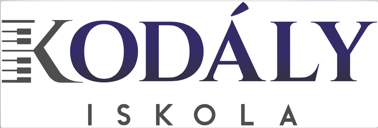 Kérelem a
TANULÓSZOBAI 
foglalkozás alól való felmentésreGyermek neve:______________________________________________________________________Gyermek születési helye:________________________	születési idő:___________________________Szülő / gondviselő neve:_______________________________________________________________Gyermek osztálya és osztályfőnöke a 2023/2024-es tanévben: ________________________________Fent nevezett szülő, tudomásul veszem, hogy a nemzeti köznevelésről szóló 2011. évi CXC. törvény értelmében az általános iskolás tanulóknak kötelező az iskolában tartózkodniuk minden tanítási napon 16 óráig, és részt venniük az iskola nevelő-oktató programjain.A 16 óráig tartó iskolalátogatás alól az intézményvezető adhat felmentést indoklással benyújtott kérelem esetén. Változás esetén a kérelem ismételten benyújtandó az intézményvezetőhöz. Kérem az intézményvezetőt, hogy fent nevezett gyermekemet az alábbi indokkal mentse fel a 16 óráig tartó iskolai benntartózkodás alól a 2023/2024-as tanévben:.… Gyermekem a délutánok folyamán, olyan különórákon, edzéseken vesz rész, amelyeket 16 óra után nem tudunk megszervezni számára. Különóra/edzés megnevezése (helyszín, nap(ok) időpont).…. Szeretném, ha gyermekem már 16 óra előtti időszakot is a családjával töltené, a róla való gondoskodást meg tudjuk szervezni.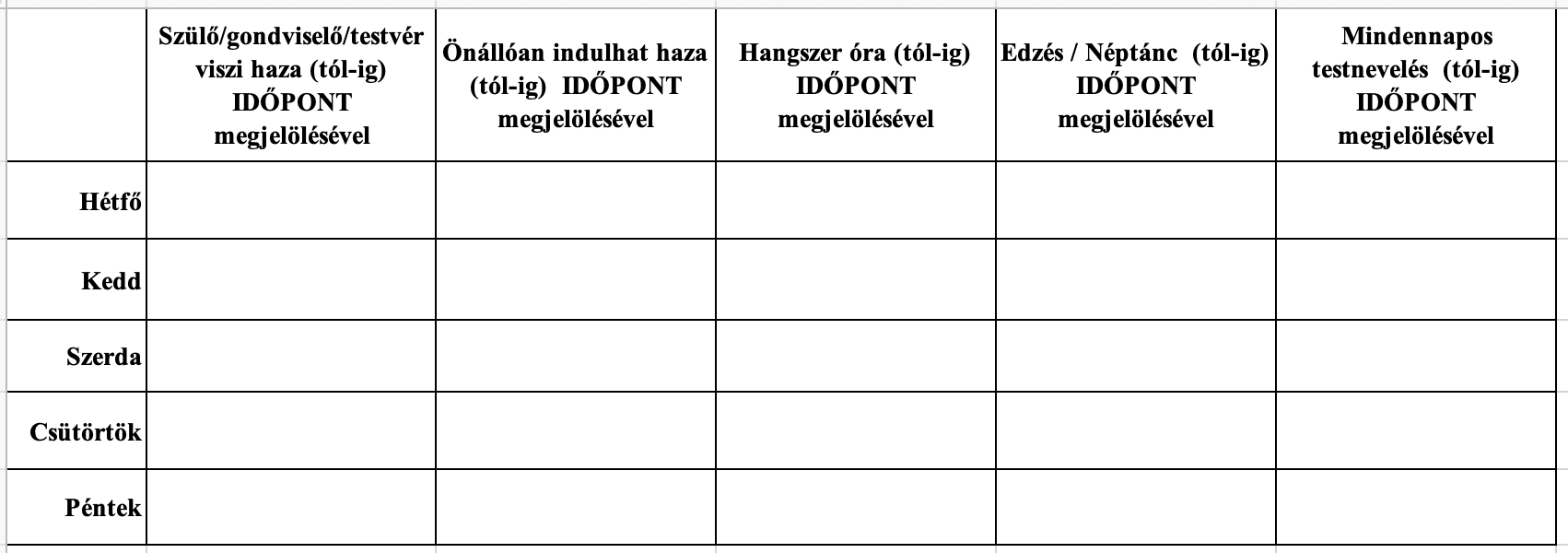 Alulírott, büntetőjogi felelősségem teljes tudatában kijelentem, hogy a fentnevezett gyermek törvényes képviselője vagyok. Kecskemét, 2023. Tisztelettel: 
                                                                                                         gondviselő aláírásaA tanuló felmentését engedélyezem:Balogné Papp Boglárka      intézményvezető